ZÁPISNÍ  LIST  pro školní rok  2021/2022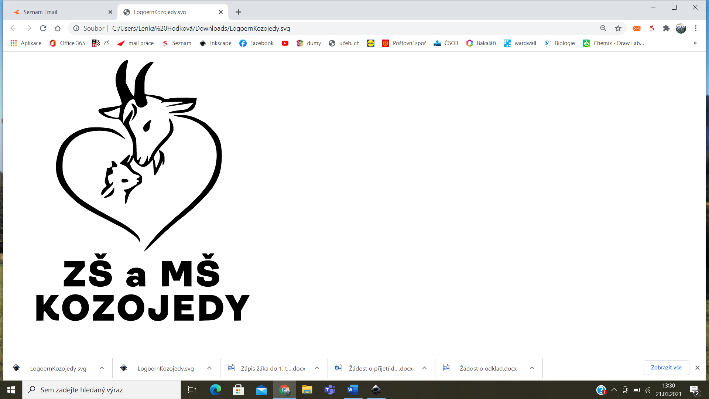 Jméno a příjmení dítěte_________________________ Datum narození__________________Rodné číslo _______________ Místo narození______________________________________Státní občanství________ Trvalý pobyt (adresa):_______________________________________________________________________________________________________________Údaje o předchozím vzdělávání žáka (MŠ)_________________________________________Zdravotní pojišťovna __________________________________________________________Bude navštěvovat ŠD______Výslovnost____________________________________________Zdravotní stav, postižení, obtíže ________________________________________________Sourozenci: jméno, třída ______________________________________________________MATKA __________________________ Bydliště (pokud je odlišné)__________________Telefon ___________________________________________________________________E-mail ____________________________________________________________________OTEC ________________________ Bydliště (pokud je odlišné)_______________________Telefon ____________________________________________________________________E-mail _____________________________________________________________________Potvrzuji správnost zapsaných údajů a dávám svůj souhlas základní škole k tomu, aby pro účely přijímacího řízení zpracovávala a evidovala osobní údaje a osobní citlivé údaje mého dítěte ve smyslu všech ustanovení zákona č. 110/2019 Sb., o zpracování osobních údajů, v platném znění, a Evropského nařízení ke GDPR. Svůj souhlas poskytuji pro účely vedení povinné dokumentace školy podle zákona č. 561/2004 Sb., školského zákona v platném znění, vedení nezbytné zdravotní dokumentace a psychologických vyšetření, Souhlas poskytuji na celé období školní docházky mého dítěte na této škole a na zákonem stanovenou dobu, po kterou se tato dokumentace na škole povinně archivuje.  Byl jsem poučen o právech podle zákona č. 110/2019 Sb., a Evropského nařízení ke GDPR.Kozojedy, 14. 4. 2021		